Institutional Quality Assurance Process (IQAP)Instructions for Creating the Collated PDF for Appendix A – Faculty CVsCyclical Program ReviewThe individual pdfs of each faculty member IQAP CV are to be combined into a single collated pdf document with a Table of Contents included (Table of Contents template is below). Faculty CVs must be listed alphabetically and grouped under the same categories as in Table 8 “Faculty members by field/program” of the self-study document.A sample organization and table of contents is provided below. Use the Title page below as the cover to your collated CV PDF document. 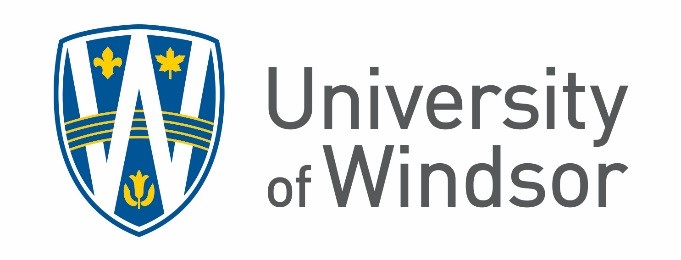 Cyclical Review of Undergraduate and Graduate ProgramsDepartment of ……
Self- Study Brief - Appendix AFaculty CVsTable of Contents:Using Table 8 as your guide, create the Table of Contents from the list of faculty members from Table 8 “Faculty members by field/program” of the self-study documentCategory 1: Tenured Professors teaching        
              exclusively in this AAU[insert each faculty member’s IQAP-formatted CV following the order from the Table of Contents]CURRICULUM VITAEa)	NAME: DOE, John, Professor, tenured Member of the Graduate Faculty: Yes b)	DEGREES AND PROFESSIONAL DESIGNATIONS: Ph.D. Biological Science, University of London, U.K., 1986MSc., Biological Science, University of Alberta, 1981B.Sc., Biochemistry, University of Toronto, 1978c)	EMPLOYMENT HISTORY: 	2003/07/01- Present	Professor, Department of Biology, University of Windsor2001/07/01- 2003/06/30	Associate Professor, Department of Biology, University of Windsor1995/07/01-2001/06/30	Assistant Professor, Dept. of Biology, University of Windsor1990/04/22-1995/06/30              Assistant Professor, Dept. of Biology, University of Copenhagen d)	HONOURS: Senior Staff Award, University of Windsor, 2000Merit Award, University of Windsor, 1998Professor of the Decade Aware, University of Copenhagen, 1992e)	SCHOLARLY AND PROFESSIONAL ACTIVITIES (past 7 years only) 2006-Present	Ext. Assessor of Graduate Programs, History, Moon University2007-08		Member, Editorial Board, Journal of Biotechnologyf)	UNDERGRADUATE SUPERVISIONS: Completed: 5In progress: 1 NAMES OF STUDENTS (supervised within the past seven years only):Garth Hanmer (B.Sc.), Project title, Sept. 2015- Present (Thesis/Dissertation)Victoria Shamowski (B.Sc.), Project title, Sept. 2013-June 2014 (directed study)g)	GRADUATE SUPERVISIONS: Completed: 2 Doctoral (Supervisor), 2 Doctoral (Co-Supervisor), 8 Master’s (Supervisor)In progress: 1 Doctoral (Supervisor), 2 Master’s (Supervisor)NAMES OF STUDENTS supervised within the past seven years:Gwen Lewis (PhD), Dissertation Title, Sept. 2012- Present (Thesis/Dissertation)Dylan Thomas (MSc.), Thesis title,. Sept. 2013-present (Thesis/Dissertation)……………CURRICULUM VITAEa)	NAME: Evans, Peter, Associate Professor, tenured Member of the Graduate Faculty: Yes b)	DEGREES AND PROFESSIONAL DESIGNATIONS: Ph.D. Biology Science, UCLA, USA., 1999MSc., Ecology, Biodiversity & Conservation, University of Melbourne, 1995B.Sc., Biology, University of Melbourne, 1990c)	EMPLOYMENT HISTORY: 	2010/07/01- Present	Associate Professor, Department of Biology, University of Windsor2005/07/01-2010/06/30	Assistant Professor, Dept. of Biology, University of Windsor2003/08/01-2005/05/30              Ecological Research Consultant, Integral Ecology Research Center, California, USA. 1999/05/05-2003/04/30              Sessional Instructor, Dept. of Biology, UCLA, USAd)	HONOURS: Best Dissertation Proposal, Ecological Research Society of California, 1997Most Promising Future Environmental Researcher, Government of Australia, 1995Teaching Assistant of the Year, University of Melbourne, 1993e)	SCHOLARLY AND PROFESSIONAL ACTIVITIES (past 7 years only) 2012-Present	External Project Review Panel, Ecological Research Center, California, USA2009-2015		Member, Editorial Board, Ecological Research and Studies. f)	UNDERGRADUATE SUPERVISIONS: Completed: 0In progress: 0NAMES OF STUDENTS (supervised within the past seven years only):g)	GRADUATE SUPERVISIONS: Completed: 1 Master’s (Supervisor)In progress: 0 Doctoral (Supervisor), 1 Master’s (Supervisor)NAMES OF STUDENTS supervised within the past seven years:David Parsons (MSc.), Thesis title, Sept. 2014- Present (Thesis/Dissertation)Nathan Lavin (MSc.), Thesis title,. Sept. 2011-2014 (Thesis/Dissertation)……………Category 2: Category 2: Tenure-track Professors teaching exclusively in this AAU…Faculty Member NameAcademic Rank/Position(AAU/ Institution, if different fromthat under review)Page #Category 1: Tenured Professors teaching exclusively in this AAUCategory 1: Tenured Professors teaching exclusively in this AAUCategory 1: Tenured Professors teaching exclusively in this AAUDoe, JohnProfessor3Evans, PeterAssociate Professor6Richie, AnthonyAssistant Professor10Category 2: Tenure-track Professors teaching exclusively in this AAU Category 2: Tenure-track Professors teaching exclusively in this AAU Category 2: Tenure-track Professors teaching exclusively in this AAU N/ACategory 3: Ancillary Academic Staff as Learning Specialists PositionsCategory 3: Ancillary Academic Staff as Learning Specialists PositionsCategory 3: Ancillary Academic Staff as Learning Specialists PositionsDavids, MyraAAS24Category 4: Sessional lecturers (list here any sessional lecturer positions that were introduced in the 2011 WUFA collective agreement)Category 4: Sessional lecturers (list here any sessional lecturer positions that were introduced in the 2011 WUFA collective agreement)Category 4: Sessional lecturers (list here any sessional lecturer positions that were introduced in the 2011 WUFA collective agreement)Walters, TawneySessional Lecturer33Gleeson, TimothySessional Lecturer36Category 5: Limited-term Appointments teaching exclusively in this AAUCategory 5: Limited-term Appointments teaching exclusively in this AAUCategory 5: Limited-term Appointments teaching exclusively in this AAUCategory 6: Tenure or tenure-track or LTA professors involved in teaching and/or supervision in other AAUs, in addition to being a member of the program under reviewCategory 6: Tenure or tenure-track or LTA professors involved in teaching and/or supervision in other AAUs, in addition to being a member of the program under reviewCategory 6: Tenure or tenure-track or LTA professors involved in teaching and/or supervision in other AAUs, in addition to being a member of the program under reviewOwens, BethCross-Appointed, Professor, (Earth Science)47Christianson, DavidAssistant Professor, (Chemistry)52Category 7: Sessional instructors and other non-tenure track facultyCategory 7: Sessional instructors and other non-tenure track facultyCategory 7: Sessional instructors and other non-tenure track facultyJones, BeverlySessional Instructor56Category 8: Others.Category 8: Others.Category 8: Others.Thompson, MaryanneAdjunct Professor, (Biology- University of Michigan)58Luck, WesleyProfessor Emeriti, Biology61